Darba valodas: Tiešsaistē Zoom platformā - latviešu un angļu, nodrošināts sinhronais tulkojumsSeminārs vērojams arī LM Facebook un YouTube kontā latviešu valodāUz tikšanos seminārā  - policijas darbinieki, prokurori, tiesneši, advokāti, sociālie darbinieki, mediķi, psihologi, pedagogi un visi, kam patiesi interesē bērnu tiesību aizstāvība Latvijā!Cieņā,“Atbalsts Barnahus ieviešanai Latvijā” projekta komanda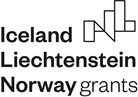 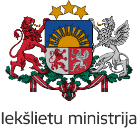 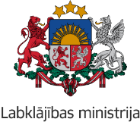 Eiropas Ekonomikas zonas finanšu instrumenta 2014.- 2021.gada perioda programmas “Starptautiskā policijas sadarbība un noziedzības apkarošana” projekta “Atbalsts Barnahus ieviešanai Latvijā”Starptautiskais seminārs “Kopā”(Starpdisciplinārās sadarbības nozīme vardarbībā cietušo bērnu atbalstam)25.11.2021. un 26.11.2021.25.11.2021.Reģistrācija Zoom platformā sākot no 12.30.25.11.2021.Reģistrācija Zoom platformā sākot no 12.30.13.00 – 13.30Semināra atklāšana, sadarbības partneru uzrunas, semināra mērķis Semināra atklāšana, sadarbības partneru uzrunas, semināra mērķis Labklājības ministrs Gatis Eglītis Iekšlietu ministre Marija GolubevaĪpašā Ziemeļvalstu un Islandes pieredze saistībā ar Bērnu mājas modeliBērnu tiesību aģentūras vadītāja Ólöf Ásta Ferestveit Bērnu māja Latvijā – ļoti tuva nākotne, kas tikusi ilgi gaidīta. “Atbalsts Barnahus ieviešanai Latvijā” projekta vadītāja Ilze BērziņaLabklājības ministrs Gatis Eglītis Iekšlietu ministre Marija GolubevaĪpašā Ziemeļvalstu un Islandes pieredze saistībā ar Bērnu mājas modeliBērnu tiesību aģentūras vadītāja Ólöf Ásta Ferestveit Bērnu māja Latvijā – ļoti tuva nākotne, kas tikusi ilgi gaidīta. “Atbalsts Barnahus ieviešanai Latvijā” projekta vadītāja Ilze Bērziņa13.30 – 15.00Islandes partneru pieredze - komandas darbs Bērnu mājā (starpdisciplinārā sadarbība)  Islandes partneru pieredze - komandas darbs Bērnu mājā (starpdisciplinārā sadarbība)  Islandes Bērnu mājas vadītāja Margrét Kristín Magnúsdóttir;Psiholoģe un tiesu medicīnas eksperte Thorbjorg Sveinsdóttir;Bijušais Islandes valsts Bērnu tiesību aģentūras vadītājs un ANO Bērnu tiesību komitejas pārstāvis Bragi Guðbrandssson;Islandes Suðurland rajona tiesas tiesnesis Hjörtur O. Aðalsteinsson;Rajona prokurora vietniece Kolbrún Benediktsdóttir, Policijas izmeklētājs no Suðurnes Sigurður Guðmundsson;Bērnu neatliekamās palīdzības un atbalsta komandas vadītājs Örn Magnússon, Reykjavíka, IslandeIslandes Bērnu mājas vadītāja Margrét Kristín Magnúsdóttir;Psiholoģe un tiesu medicīnas eksperte Thorbjorg Sveinsdóttir;Bijušais Islandes valsts Bērnu tiesību aģentūras vadītājs un ANO Bērnu tiesību komitejas pārstāvis Bragi Guðbrandssson;Islandes Suðurland rajona tiesas tiesnesis Hjörtur O. Aðalsteinsson;Rajona prokurora vietniece Kolbrún Benediktsdóttir, Policijas izmeklētājs no Suðurnes Sigurður Guðmundsson;Bērnu neatliekamās palīdzības un atbalsta komandas vadītājs Örn Magnússon, Reykjavíka, Islande15.00. – 15.30. PārtraukumsPārtraukums15.30. – 17.00. Praktiski piemēri un gadījumi. Speciālistu sadarbības ķēde. Jautājumi un atbildes. Praktiski piemēri un gadījumi. Speciālistu sadarbības ķēde. Jautājumi un atbildes. 26.11.2021.Reģistrācija Zoom platformā sākot no 9.30.26.11.2021.Reģistrācija Zoom platformā sākot no 9.30.10.00 – 10.10Kopsavilkums par semināra pirmās dienas rezultātiem un īss ieskats Latvijas situācijā un iespējās. Moderatori Ilze Bērziņa, projekta vadītāja un Lauris Bokišs, apmācību un pašpalīdzības grupu vadītājs pieaugušajiem, valdes loceklis biedrībā “Tēvi”. Kopsavilkums par semināra pirmās dienas rezultātiem un īss ieskats Latvijas situācijā un iespējās. Moderatori Ilze Bērziņa, projekta vadītāja un Lauris Bokišs, apmācību un pašpalīdzības grupu vadītājs pieaugušajiem, valdes loceklis biedrībā “Tēvi”. 10.10 – 10.40Bērnu māju (Lastemaaja) Igaunijā. Pieredzes stāsts par Bērnu mājas izveidi Igaunijā - pozitīvais un pilnveidojamais. Jautājumi un atbildes. Igaunijas Bērnu mājas vadītāja  Anna FrankBērnu māju (Lastemaaja) Igaunijā. Pieredzes stāsts par Bērnu mājas izveidi Igaunijā - pozitīvais un pilnveidojamais. Jautājumi un atbildes. Igaunijas Bērnu mājas vadītāja  Anna Frank10.40 – 11.10OECD ekspertu novērojumi par situācijas izpēti Latvijā. Bērnam draudzīga justīcijas sistēma – OECD standarti. Slovēnijas pieredze. Martina Wanat, OECD justīcijas politikas analītiķe un Sabina Klanicek, Slovēnijas Prokuratūras pārstāve, kas darbojas kā eksperte Latvijā veiktās OECD izpētes ietvaros. OECD ekspertu novērojumi par situācijas izpēti Latvijā. Bērnam draudzīga justīcijas sistēma – OECD standarti. Slovēnijas pieredze. Martina Wanat, OECD justīcijas politikas analītiķe un Sabina Klanicek, Slovēnijas Prokuratūras pārstāve, kas darbojas kā eksperte Latvijā veiktās OECD izpētes ietvaros. 11.10 – 11.40Bērnu māja Īrijā.  Pieredze, veiksmes un neveiksmes, veidojot Īrijas Bērnu māju Dr. Mary Walker, Bērnu psiholoģe Īrijas nacionālajā policijas dienestā (Garda Research Unit, Garda College Templemore) Bērnu māja Īrijā.  Pieredze, veiksmes un neveiksmes, veidojot Īrijas Bērnu māju Dr. Mary Walker, Bērnu psiholoģe Īrijas nacionālajā policijas dienestā (Garda Research Unit, Garda College Templemore) 11.40 – 12.00PārtraukumsPārtraukums12.00 – 12.30Medicīnas darbinieku loma un atbalsts, ko sagaida mediķi no citu profesiju pārstāvjiem. Bērnu klīniskās universitātes slimnīcas (BKUS) personāla pieredze. Dr.Arta Bārzdiņa, BKUS Intensīvās terapijas un anestezioloģijas nodaļas vadītāja un Gunta Cibuļska, BKUS sociālā dienesta vadītāja. Medicīnas darbinieku loma un atbalsts, ko sagaida mediķi no citu profesiju pārstāvjiem. Bērnu klīniskās universitātes slimnīcas (BKUS) personāla pieredze. Dr.Arta Bārzdiņa, BKUS Intensīvās terapijas un anestezioloģijas nodaļas vadītāja un Gunta Cibuļska, BKUS sociālā dienesta vadītāja. 12.30 – 13.00Nepilngadīgais kriminālprocesā: bērnam draudzīga tiesiskā sistēma. Gadījumu analīze un sadarbības labie un sliktie piemēri. Inga Lubane, juridiskā un klīniskā psiholoģe un tiesu psiholoģijas eksperte. Nepilngadīgais kriminālprocesā: bērnam draudzīga tiesiskā sistēma. Gadījumu analīze un sadarbības labie un sliktie piemēri. Inga Lubane, juridiskā un klīniskā psiholoģe un tiesu psiholoģijas eksperte. 13.00 – 13.30Strukturēta izmeklēšanas intervija kā viena no efektīvākajām metodēm nepilngadīgo nopratināšanā. Pakalpojuma NICHD izmeklēšanas intervijas pielāgošana Latvijā prezentācija. Dr.psych. Dace Landmane, Dr.psych. Evija Strika, Mg.psych Raitis Eglītis; Mg.iur. Valentīna Skopeca.  Strukturēta izmeklēšanas intervija kā viena no efektīvākajām metodēm nepilngadīgo nopratināšanā. Pakalpojuma NICHD izmeklēšanas intervijas pielāgošana Latvijā prezentācija. Dr.psych. Dace Landmane, Dr.psych. Evija Strika, Mg.psych Raitis Eglītis; Mg.iur. Valentīna Skopeca.  13.30 – 14.00Kvalitatīvu pierādījumu un liecību fiksēšanas nozīme kriminālprocesā. Tiesnešu viedoklis. Ieva Kulagina, Rīgas apgabaltiesas krimināllietu tiesas kolēģijas tiesnese un Adrija Kasakovska, Zemgales rajona tiesas tiesnese un Latvijas tiesnešu asociācijas vadītāja. Kvalitatīvu pierādījumu un liecību fiksēšanas nozīme kriminālprocesā. Tiesnešu viedoklis. Ieva Kulagina, Rīgas apgabaltiesas krimināllietu tiesas kolēģijas tiesnese un Adrija Kasakovska, Zemgales rajona tiesas tiesnese un Latvijas tiesnešu asociācijas vadītāja. 14.00 – 14.30Kādu atbalstu grib saņemt bērns un viņa atbalsta persona? Kopsavilkums un piemēri no dzīves situācijām. Lauris BokišsKādu atbalstu grib saņemt bērns un viņa atbalsta persona? Kopsavilkums un piemēri no dzīves situācijām. Lauris Bokišs14.30 – 15.00Semināra kopsavilkums un nākošie soļi  – Margrét Kristín Magnúsdóttir, Bērnu mājas vadītāja Islandē; Thorbjorg Sveinsdóttir, psiholoģe un tiesu medicīnas eksperte Islandes Bērnu mājā; un “Atbalsts Barnahus ieviešanai Latvijā” projekta komanda. Semināra kopsavilkums un nākošie soļi  – Margrét Kristín Magnúsdóttir, Bērnu mājas vadītāja Islandē; Thorbjorg Sveinsdóttir, psiholoģe un tiesu medicīnas eksperte Islandes Bērnu mājā; un “Atbalsts Barnahus ieviešanai Latvijā” projekta komanda. 